Exploring Financial Identity through English 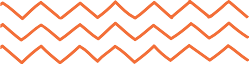 Setting goals/whāinga paetaeSetting goals is a way to keep our saving (and spending) on track. Think about some of your goals. How do you decide which is a want and which is a need?About this resourceThis resource supports learners to investigate        how to set goals and how to keep spending and saving on track. View the Level 4 and 5 achievement objectives related to this learning experience here. 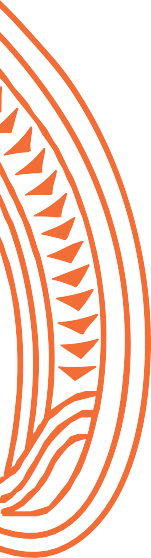 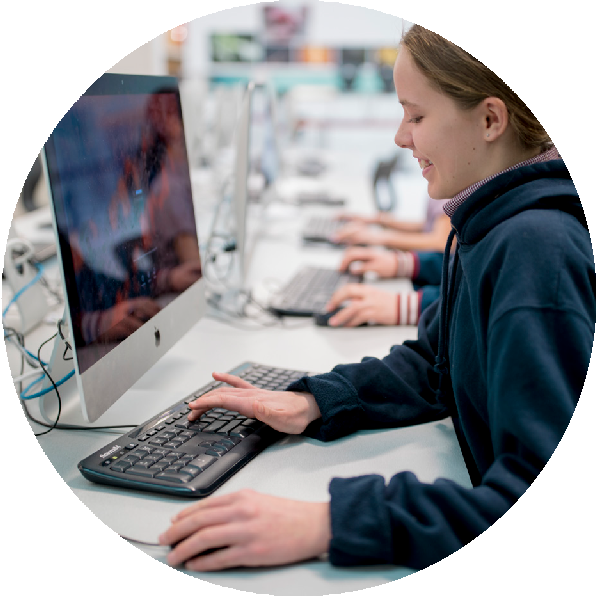 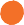 SOLO taxonomyThe learning experiences in this resource are aligned to SOLO Taxonomy to ensure cohesiveness, constructive alignment and cognitive stretch for all learners. This gives                    you choices throughout the learning process.Sorted themes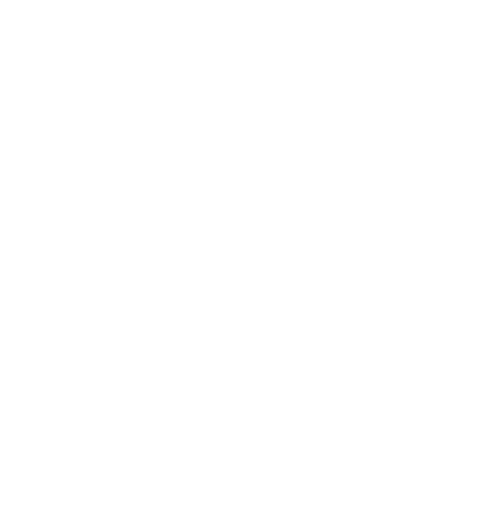 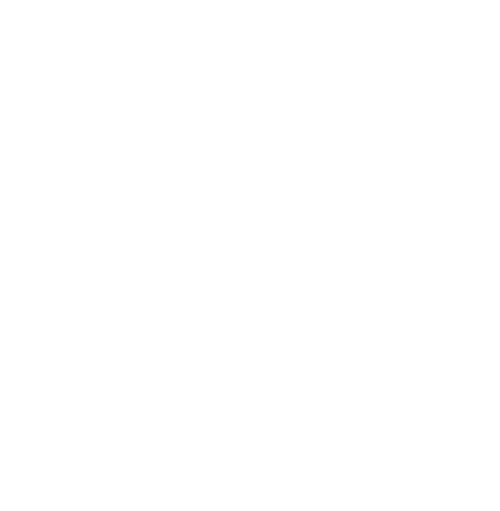 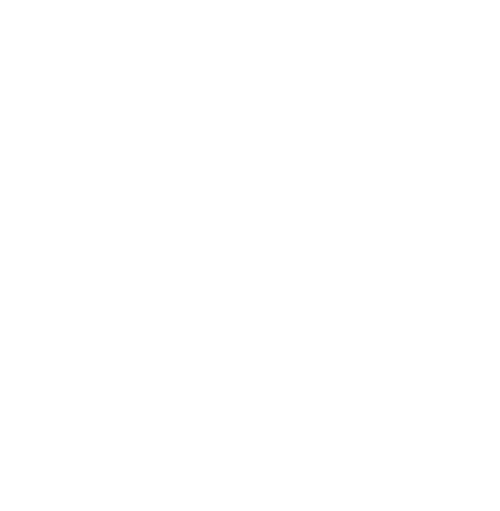 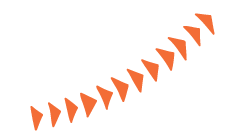    Learning experiences   Learning experiences continued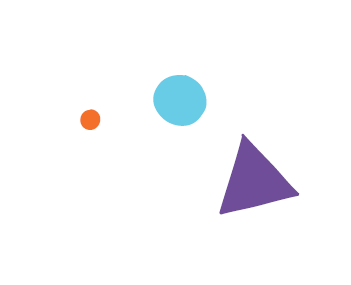             Need it/Know it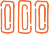           Think It/Link it 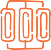           Extend it/Defend it 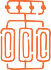 Make connections to what you aready know. This is the starting point for new learning.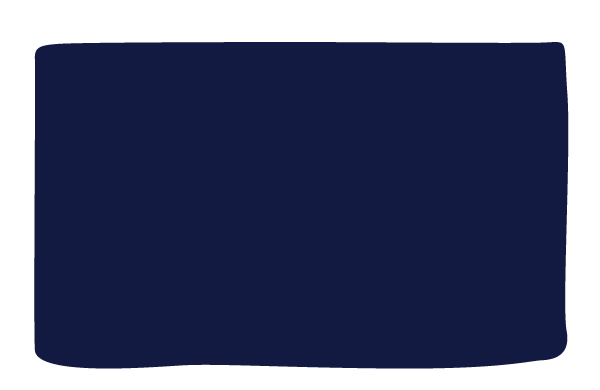 Link your ideas and make connections to build new knowledge and understandings. Learn about the perspective and insights of others.Extend your learning by applying it to new contexts. Find evidence, validate sources, summarise your thinking and present your findings to clarify.    Need it/Know it      Think it/Link it      Extend it/Defend it View the setting goals/whāinga paetae PowerPoint. Discuss why it is important for teenagers to set financial goals/whāinga paetae. Define needs and wants. List the last five items you purchased and categorise them as needs or wants. Decide whether you would have bought these items if you had analysed whether they were needs or wants before your purchase. Read the Sorted booklet on Saving in English or in te reo. Use the goal/whāinga paetae-setting framework to set some achievable goals/whāinga paetae for managing your money/moni.  Define a SMART goal/whāinga paetae and describe how a smart goal/whāinga paetae could help you. 

View and discuss the infographic on setting goals/whāinga paetae. Complete a spending diary using ten recentpurchases. Use the diary to identify areas for goal/whāinga paetae setting or possible savings/te whakaputu.   Select an item from an electronics catalogue to the value of $100.00. Source the item on a range of online sites and find the best price. Make sure youhave calculated the price in New Zealand dollarsand included any shipping costs.  Use this savings calculator tool to plan your saving/te whakaputu for a future goal/whāinga paetae. Adjust the amounts you put in to see whether you can add more to your savings/te whakaputu. Create an ad on goal setting/whāinga paetae that will appear on public transport or on a public transport route. Use Thinklinker 10 to help you. Create an infographic explaining a process people can use before making a purchase.    Need it/Know it      Think it/Link it      Extend it/Defend it Define the time frames for short-, medium-, and long-term goals/whāinga paetae.  Describe times when you have set and achieved short-, medium-, and long-term goals/whāinga paetae. Read targets to shoot for and describe a personal saving/te whakaputu goal/whāinga paetae you have made for yourself. Transfer your goal/ whāinga paetae into the Sorted goal planner.   List ways that you can save money/moni. 